ÇANKIRI KARATEKİN ÜNİVERSİTESİMühendislik Mimarlık FakültesiBilgisayar Mühendisliği Bölümü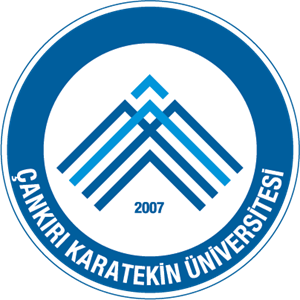 Staj DefteriAdı SoyadıNumarasıAy, YılBu staj defterinde stajıma destek veren firmanın ticari değeri olan özel bilgileri içermediği doğrularım.	__/__/___                                                                                                                                Öğrenci Adı ve Soyadı                                                                                                                                                    İmzaBu staj defteri aşağıda bilgileri yer alan öğrenciniz tarafından firmamızda yapmış olduğu staj süresince doldurulmuş olup, yapılan çalışmaları ve öğrencinin stajına devam ettiğini onaylarım. 	__/__/____                                                                                                                                     Sorumlu Mühendis                                                                                                                                                  Kaşe/İmzaSTAJIN KONUSUSTAJIN AMACISTAJIN YAPILDIĞI KURULUŞ HAKKINDA BİLGİLER  ……/…… /…… TARİHİNDEN ….. /…..  /……. TARİHİNE KADAR BİR HAFTALIK ÇALIŞMA……/…… /…… TARİHİNDEN     ……/…… /…… TARİHİNE KADAR BİR HAFTALIK ÇALIŞMA  ……/…… /…… TARİHİNDEN   ……/…… /…… TARİHİNE KADAR BİR HAFTALIK ÇALIŞMA……/…… /…… TARİHİNDEN     ……/…… /…… TARİHİNE KADAR BİR HAFTALIK ÇALIŞMAFOTOĞRAFÖğrencininÖğrencininÖğrencininAdı Soyadı Fakülte NumarasıFirmanın Firmanın Firmanın Adı Staja Başlama ve Bitiş TarihiStaj Süresi  (İş günü olarak)Staj Değerlendirmesi (Bu bölüm üniversite tarafından doldurulacaktır)Staj Değerlendirmesi (Bu bölüm üniversite tarafından doldurulacaktır)Staj Değerlendirmesi (Bu bölüm üniversite tarafından doldurulacaktır)Kabul edilen gün sayısıOnaylayanİmza / Tarihİmza / TarihGÜNLERYAPILAN İŞİZAHATIN BULUNDUĞU                                        YAPRAK NO’SUPAZARTESİSALIÇARŞAMBAPERŞEMBECUMACUMARTESİÖĞRENCİNİN İMZASI                :SORUMLU MÜHENDİSİN İMZASI      :ÖĞRENCİNİN İMZASI                :SORUMLU MÜHENDİSİN İMZASI      :ÖĞRENCİNİN İMZASI                :SORUMLU MÜHENDİSİN İMZASI      :GÜNLERYAPILAN İŞİZAHATIN BULUNDUĞU                                        YAPRAK NO’SUPAZARTESİSALIÇARŞAMBAPERŞEMBECUMACUMARTESİÖĞRENCİNİN İMZASI                :SORUMLU MÜHENDİSİN İMZASI      :ÖĞRENCİNİN İMZASI                :SORUMLU MÜHENDİSİN İMZASI      :ÖĞRENCİNİN İMZASI                :SORUMLU MÜHENDİSİN İMZASI      :GÜNLERYAPILAN İŞİZAHATIN BULUNDUĞU                                        YAPRAK NO’SUPAZARTESİSALIÇARŞAMBAPERŞEMBECUMACUMARTESİÖĞRENCİNİN İMZASI                :SORUMLU MÜHENDİSİN İMZASI      :ÖĞRENCİNİN İMZASI                :SORUMLU MÜHENDİSİN İMZASI      :ÖĞRENCİNİN İMZASI                :SORUMLU MÜHENDİSİN İMZASI      :GÜNLERYAPILAN İŞİZAHATIN BULUNDUĞU                                        YAPRAK NO’SUPAZARTESİSALIÇARŞAMBAPERŞEMBECUMACUMARTESİÖĞRENCİNİN İMZASI                :SORUMLU MÜHENDİSİN İMZASI      :ÖĞRENCİNİN İMZASI                :SORUMLU MÜHENDİSİN İMZASI      :ÖĞRENCİNİN İMZASI                :SORUMLU MÜHENDİSİN İMZASI      :KISIMYAPRAK NO:YAPILAN İŞTARİH:Bu bölümde staj programları göz önünde bulundurularak, staj yaptığınız işletmede gözlenen bütün çalışmalar ayrıntılı olarak açıklanacaktır. İlgili veriler, tablolar ve resimler numaralandırılarak eklenecektir.Not: Bu sayfa bilgi amaçlıdır, staj defterinizde vermeyiniz. Staj defterinizi her gün için ayrı sayfa/sayfalar halinde düzenleyiniz. İlerleyen bölümde yer alan boş sayfalardan ihtiyacınız kadar kullanınız (her gün için en az bir sayfa olacak şekilde). Bu bölümde staj programları göz önünde bulundurularak, staj yaptığınız işletmede gözlenen bütün çalışmalar ayrıntılı olarak açıklanacaktır. İlgili veriler, tablolar ve resimler numaralandırılarak eklenecektir.Not: Bu sayfa bilgi amaçlıdır, staj defterinizde vermeyiniz. Staj defterinizi her gün için ayrı sayfa/sayfalar halinde düzenleyiniz. İlerleyen bölümde yer alan boş sayfalardan ihtiyacınız kadar kullanınız (her gün için en az bir sayfa olacak şekilde). Bu bölümde staj programları göz önünde bulundurularak, staj yaptığınız işletmede gözlenen bütün çalışmalar ayrıntılı olarak açıklanacaktır. İlgili veriler, tablolar ve resimler numaralandırılarak eklenecektir.Not: Bu sayfa bilgi amaçlıdır, staj defterinizde vermeyiniz. Staj defterinizi her gün için ayrı sayfa/sayfalar halinde düzenleyiniz. İlerleyen bölümde yer alan boş sayfalardan ihtiyacınız kadar kullanınız (her gün için en az bir sayfa olacak şekilde). KONTROL SONUCUKONTROL SONUCUKONTROL SONUCUKISIMYAPRAK NO:YAPILAN İŞTARİH: KONTROL SONUCUKONTROL SONUCUKONTROL SONUCUKISIMYAPRAK NO:YAPILAN İŞTARİH: KONTROL SONUCUKONTROL SONUCUKONTROL SONUCUKISIMYAPRAK NO:YAPILAN İŞTARİH: KONTROL SONUCUKONTROL SONUCUKONTROL SONUCUKISIMYAPRAK NO:YAPILAN İŞTARİH: KONTROL SONUCUKONTROL SONUCUKONTROL SONUCUKISIMYAPRAK NO:YAPILAN İŞTARİH:KONTROL SONUCUKONTROL SONUCUKONTROL SONUCUKISIMYAPRAK NO:YAPILAN İŞTARİH:KONTROL SONUCUKONTROL SONUCUKONTROL SONUCUKISIMYAPRAK NO: YAPILAN İŞTARİH: KONTROL SONUCUKONTROL SONUCUKONTROL SONUCUKISIMYAPRAK NO:YAPILAN İŞTARİH: KONTROL SONUCUKONTROL SONUCUKONTROL SONUCUKISIMYAPRAK NO:YAPILAN İŞTARİH: KONTROL SONUCUKONTROL SONUCUKONTROL SONUCUKISIMYAPRAK NO:YAPILAN İŞTARİH: KONTROL SONUCUKONTROL SONUCUKONTROL SONUCUKISIMYAPRAK NO:YAPILAN İŞTARİH: KONTROL SONUCUKONTROL SONUCUKONTROL SONUCUKISIMYAPRAK NO:YAPILAN İŞTARİH: KONTROL SONUCUKONTROL SONUCUKONTROL SONUCUKISIMYAPRAK NO:YAPILAN İŞTARİH: KONTROL SONUCUKONTROL SONUCUKONTROL SONUCUKISIMYAPRAK NO:YAPILAN İŞTARİH: KONTROL SONUCUKONTROL SONUCUKONTROL SONUCUKISIMYAPRAK NO: YAPILAN İŞTARİH: KONTROL SONUCUKONTROL SONUCUKONTROL SONUCUKISIMYAPRAK NO:YAPILAN İŞTARİH: KONTROL SONUCUKONTROL SONUCUKONTROL SONUCUKISIMYAPRAK NO:YAPILAN İŞTARİH: KONTROL SONUCUKONTROL SONUCUKONTROL SONUCUKISIMYAPRAK NO: YAPILAN İŞTARİH: KONTROL SONUCUKONTROL SONUCUKONTROL SONUCUKISIMYAPRAK NO:YAPILAN İŞTARİH: 